﻿О создании комиссии по признанию граждан участниками муниципальной программы «Обеспечение жильем молодых семей муниципального района «Улётовский район» Забайкальского края на 2024-2026 годы» при администрации муниципального района «Улётовский район» Забайкальского края       В соответствии с Жилищным кодексом Российской Федерации, постановлением Правительства РФ от 17.12.2010 № 1050 «О реализации отдельных мероприятий государственной программы Российской Федерации «Обеспечение доступным и комфортным жильем и коммунальными услугами граждан Российской Федерации», руководствуясь Уставом муниципального района «Улётовский район» Забайкальского края, принятым решением Совета муниципального района «Улётовский район» от 03.12.2014 № 146, программой «Обеспечение жильем молодых семей» муниципального района «Улётовский район» Забайкальского края на 2024-2026 годы» утверждённой постановлением администрации муниципального района «Улётовский район» Забайкальского края от 27.12.2023 № 769/н, в целях обеспечения жильем молодых семей муниципального района «Улётовский район» Забайкальского края, администрация муниципального района «Улётовский район» Забайкальского края п о с т а н о в л я е т: 1. Создать комиссию по признанию граждан участниками муниципальной программы «Обеспечение жильем молодых семей муниципального района «Улётовский район» Забайкальского края на 2024-2026 годы» при администрации муниципального района «Улётовский район» Забайкальского края.      2. Утвердить состав комиссии по признанию граждан участниками муниципальной программы «Обеспечение жильем молодых семей муниципального района «Улётовский район» Забайкальского края на 2024-2026 годы» при администрации муниципального района «Улётовский район» Забайкальского края согласно приложению 1 к настоящему постановлению.      3. Утвердить Положение о комиссии по признанию граждан участниками муниципальной программы «Обеспечение жильем молодых семей муниципального района «Улётовский район» Забайкальского края на 2024-2026 годы» при администрации муниципального района «Улётовский район» Забайкальского края согласно приложению 2 к настоящему постановлению.     4. Настоящее постановление официально опубликовать (обнародовать) на официальном сайте муниципального района «Улётовский район» в информационно-телекоммуникационной сети «Интернет» в разделе «Документы» - «Правовые акты администрации» и в разделе «Деятельность» - «Социальная сфера, физическая культура и спорт, муниципальные программы» - «Муниципальные программы» - «НПА и документы», «Комиссии и рабочие группы» - «Комиссии и рабочие группы» - https://uletov.75.ru/.     5. Контроль за исполнением настоящего постановления возложить на первого заместителя главы муниципального района «Улётовский район»     (В.А. Горковенко). Глава муниципального района«Улётовский район»                                                                      А.И. СинкевичПриложение 1 к постановлению администрации муниципального района «Улётовский район»      от «06 » марта 2024 года № 120/нСОСТАВ КОМИССИИпо признанию граждан участниками муниципальной программы «Обеспечение жильем молодых семей муниципального района «Улётовский район» Забайкальского края на 2024-2026 годы» при администрации муниципального района «Улётовский район» Забайкальского краяПриложение 2 к постановлению администрации муниципального района «Улётовский район»      от «06» марта 2024 года № 120/нПОЛОЖЕНИЕ О КОМИССИИпо признанию граждан участниками муниципальной программы «Обеспечение жильем молодых семей муниципального района «Улётовский район» Забайкальского края на 2024-2026 годы» при администрации муниципального района «Улётовский район» Забайкальского края1. Общие положения1. Комиссия по признанию граждан участниками муниципальной программы «Обеспечение жильем молодых семей муниципального района «Улётовский район» Забайкальского края на 2024-2026 годы» при администрации муниципального района «Улётовский район» Забайкальского края (далее - комиссия) является постоянно действующим коллегиальным органом, осуществляющим полномочия по рассмотрению вопросов по постановке граждан на учёт в качестве нуждающихся в жилых помещениях, и снятии с такого учёта.2. В своей деятельности комиссия руководствуется Конституцией РФ, Жилищным кодексом РФ, Постановлением Правительства РФ от 17.12.2010 N 1050 «О реализации отдельных мероприятий государственной программы Российской Федерации «Обеспечение доступным и комфортным жильем и коммунальными услугами граждан Российской Федерации», а также иными нормативными правовыми актами Правительства Российской Федерации, Забайкальского края, муниципального района «Улётовский район» Забайкальского края.2. Порядок образования комиссии2.1. Комиссия является постоянно действующим органом.2.2. Образование комиссии и её состав утверждается постановлением администрации муниципального района «Улётовский район» Забайкальского края.3. Функции комиссии3.1. Комиссия рассматривает обращения по признанию граждан участниками муниципальной программы «Обеспечение жильем молодых семей муниципального района «Улётовский район» Забайкальского края на 2024-2026 годы» - (далее - Программа).3.2. Проводит работу по разъяснению условий, порядка и законных оснований признания молодой семьи участником муниципальной программы «Обеспечение жильем молодых семей муниципального района «Улётовский район» Забайкальского края на 2024-2026 годы».3.3. Рассмотрение пакета документов, представленных молодой семьей, желающей принять участие в Программе.3.4. Принятие решения о признании молодой семьи нуждающейся в улучшении жилищных условий для участия в Программе.     3.5. Принятие решения об отказе в признании молодой семьи нуждающейся в улучшении жилищных условий для участия в Программе.4. Права комиссии4.1. При осуществлении полномочий комиссия вправе:4.2. запрашивать и получать в установленном порядке от граждан документы, подтверждающие обоснованность требований, изложенных в обращении.4.3. проводить проверку полноты и достоверности сведений, содержащихся в документах, представленных гражданами.4.4. привлекать специалистов соответствующих организаций для дачи необходимых заключений.4.5. запрашивать и получать от соответствующих организаций сведения о состоянии жилых помещений.5. Порядок работы комиссии5.1 Основной формой работы Комиссии являются заседания, на которых рассматриваются вопросы, отнесенные к ее полномочиям, и принимаются соответствующие решения, которые оформляются протоколами.5.2. Заседания комиссии проводятся по мере необходимости и считаются правомочными, если на них присутствуют более половины членов комиссии.5.3. Комиссию возглавляет председатель, который руководит её деятельностью, несет ответственность за организацию работы комиссии.В случае отсутствия председателя комиссии, временное исполнение его обязанностей возлагается на заместителя председателя комиссии, а в случае отсутствия председателя комиссии, его заместителя - на одного из членов комиссии.5.4. Председатель комиссии:- осуществляет общее руководство работой комиссии и обеспечивает выполнение настоящего постановления;- устанавливает дату и время проведения заседаний комиссии;- объявляет заседание правомочным или выносит решение о его переносе в случае отсутствия кворума;- открывает и ведет заседания комиссии, объявляет перерывы;- объявляет состав комиссии, порядок рассмотрения вопросов для обсуждения;- осуществляет иные действия в соответствии с законодательством Российской Федерации и настоящим положением.5.5. По решению председателя комиссии секретарь комиссии организует заседание и подготовку вопросов, подлежащих к рассмотрению на нем.Секретарь комиссии:- осуществляет подготовку заседаний комиссии, включая оформление и рассылку необходимых документов, информирование членов комиссии по всем вопросам организационного характера, в том числе извещает лиц, принимающих участие в работе комиссии, о времени и месте проведения заседания и обеспечивает членов комиссии необходимыми материалами;- оформляет решения комиссии;- уведомляет граждан о принятых решениях комиссии;- готовит по поручению председателя комиссии проекты правовых актов об утверждении решений комиссии;- готовит проекты ответов на обращения граждан;- осуществляет хранение решений и принятых правовых актов, по результатам заседания комиссии;- осуществляет иные действия организационно-технического характера, связанные с работой комиссии.5.6. Решения комиссии принимаются простым большинством голосов членов комиссии, присутствующих на заседании комиссии, при равенстве голосов решающим является голос председателя комиссии, о чём делается запись в проколе заседания. Протокол заседания подписывается председателем и секретарём комиссии по признанию граждан участниками муниципальной программы «Обеспечение жильем молодых семей муниципального района «Улётовский район» Забайкальского края на 2024-2026 годы» при администрации муниципального района «Улётовский район» Забайкальского края. 5.7. Решение комиссии оформляется протоколом.5.8. Копия протокола комиссии направляется или вручается заявителю. 5.9. В заседании комиссии вправе принимать участие заявитель или его представитель, работники государственных и общественных организаций, имеющих отношение к обсуждаемому вопросу.5.10. Граждане вправе обжаловать решения комиссии в судебном порядке.       5.11. Вопросы, не урегулированные в настоящем положении, решаются в соответствии с действующим законодательством Российской Федерации._______________________________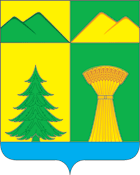 АДМИНИСТРАЦИЯ МУНИЦИПАЛЬНОГО РАЙОНА«УЛЁТОВСКИЙ РАЙОН»ЗАБАЙКАЛЬСКОГО КРАЯПОСТАНОВЛЕНИЕАДМИНИСТРАЦИЯ МУНИЦИПАЛЬНОГО РАЙОНА«УЛЁТОВСКИЙ РАЙОН»ЗАБАЙКАЛЬСКОГО КРАЯПОСТАНОВЛЕНИЕАДМИНИСТРАЦИЯ МУНИЦИПАЛЬНОГО РАЙОНА«УЛЁТОВСКИЙ РАЙОН»ЗАБАЙКАЛЬСКОГО КРАЯПОСТАНОВЛЕНИЕ«06» марта 2024 года                                                                         № 120/н«06» марта 2024 года                                                                         № 120/н«06» марта 2024 года                                                                         № 120/нс.Улёты№ п/пФ.И.О.Должность1ГорковенкоВладимирАнатольевичпервый заместитель главы муниципального района «Улётовский район», председатель комиссии2Васильев Алексей Пантелеевичначальник отдела развития сельского хозяйства администрации муниципального района «Улётовский район», заместитель председателя комиссии3Днепровская Татьяна Павловнаведущий специалист отдела развития сельского хозяйства администрации муниципального района «Улётовский район», секретарь комиссииЧлены комиссии:Члены комиссии:4Саранина Светлана Викторовназаместитель главы муниципального района «Улётовский район»5Негодяева СветланаНиколаевнаначальник отдела имущественных, земельных отношений и экономики администрации муниципального района «Улётовский район» Забайкальского края 6Чижов АлександрВикторовичначальник отдела архитектуры, жилищно-коммунального и дорожного хозяйства администрации муниципального района «Улётовский район» 7Лужникова Наталья Васильевнаглавный специалист отдела образования и социальной политики администрации муниципального района «Улётовский район» Забайкальского края8Кудрявцева ЕвгенияМатвеевнаначальник Улётовского отдела ГКУ «КЦ СЗН» Забайкальского края (по согласованию)